აჭარის  ავტონომიური  რესპუბლიკის  უმაღლესი საბჭოს  ჯანმრთელობის  დაცვისა  და  სოციალურ საკითხთა და ადამიანის უფლებათა დაცვის საკითხთა კომიტეტების   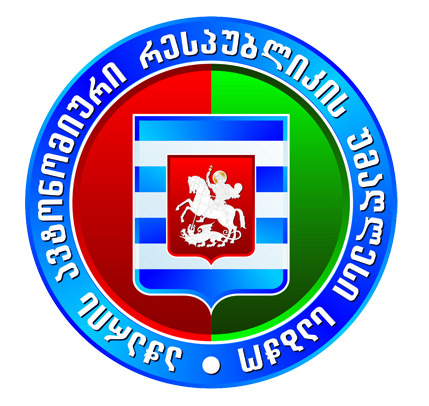 სამუშაო შეხვედრა 13 ოქტომბერი 2022 წელი					დღის წესრიგიდროადგილი                           12.00აჭარის ავტონომიური  რესპუბლიკის უმაღლესი საბჭოზეპირი მოსმენაზეპირი მოსმენათემატური მოკვლევა - შშმ პირთათვის გარემოს ხელმისაწვდომობის შესწავლის თაობაზეთემატური მოკვლევა - შშმ პირთათვის გარემოს ხელმისაწვდომობის შესწავლის თაობაზე